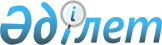 Об определении единого организатора для заказчиков
					
			Утративший силу
			
			
		
					Постановление Жанакорганского районного акимата Кызылординской области от 11 января 2019 года № 722. Зарегистрировано Департаментом юстиции Кызылординской области 14 января 2019 года № 6652. Утратило силу постановлением Жанакорганского районного акимата Кызылординской области от 31 января 2023 года № 42
      Сноска. Утратило силу постановлением Жанакорганского районного акимата Кызылординской области от 31.01.2023 № 42 (вводится в действие по истечении десяти календарных дней после дня его первого официального опубликования).
      В соответствии с Приказом Министра финансов Республики Казахстан от 11 декабря 2015 года № 648 "Об утверждении Правил осуществления государственных закупок" (зарегистрировано в Реестре государственной регистрации нормативных правовых актов под номером 12590) акимат Жанакорганского района ПОСТАНОВЛЯЕТ:
      1. Определить коммунальное государственное учреждение "Отдел государственных закупок Жанакорганского района" единым организатором для заказчиков. 
      2. Коммунальному государственному учреждению "Отдел государственных закупок Жанакорганского района" в установленном заканодательством порядке принять меры, вытекающие из настоящего постановления.
      3. Контроль за исполнением настоящего постановления возложить на курирующего заместителя акима Жанакорганского района.
      4. Настоящее постановление вводится в действие со дня первого официального опубликования.
					© 2012. РГП на ПХВ «Институт законодательства и правовой информации Республики Казахстан» Министерства юстиции Республики Казахстан
				
      Аким Жанакорганского района 

Ғ. Әміреев
